Муниципальное дошкольное образовательное учреждениедетский сад №2 «Солнышко»Юридический адрес:  171890 Тверская область ,Лесной район ,село Лесное , 
улица Пионерская , дом 2 
ИНН/КПП-6930001157/693001001 ,ОКПО-50361826 , 
ОГРН-1026901949381 ,    Тел.8-48-271-2-16-63_____________________________________________________________________________ПЛАН МЕРОПРИЯТИЙ ПО ПРОФИЛАКТИКЕ ЭНТЕРОВИРУСНОЙ ИНФЕКЦИИ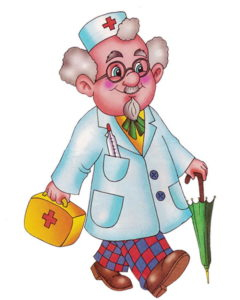 2023 г.Реклама№ п/пМероприятиеСроки1.Ознакомление работников с планом мероприятий по профилактике энтеровирусных инфекцийв срок до
07.08.2023 2.Проведение разъяснительной работы с детьми и родителями о мерах профилактики ЭВИ.в срок до 
07.08.20233.Размещение на официальном сайте и на информационных стендах наглядных материалов и информации для работников и родителей (законных представителей) по профилактике энтеровирусной инфекциив срок до 07.08.20234.Обеспечение контроля проведения мероприятий по профилактике энтеровирусных  инфекций (ЭВИ)постоянно5.Проведение текущей дезинфекции в помещений в  ДОУ не менее 2 раз в деньежедневно6.Увеличение кратности проветривания групповых, рекреаций, спальных помещений; использование оборудования для обеззараживания воздухаежедневно7.Создание надлежащих условий для соблюдения детьми и работниками правил личной гигиеныпостоянно8.Обеспечение контроля за качеством текущей  уборки помещений и режимом проветриванияпостоянно9.      Установление питьевого режима с обязательным кипячением воды ежедневно10.Обеспечение контроля за организацией поставки и хранения пищевых продуктов, наличие полного пакета документов, подтверждающих их качество и безопасностьпостоянно11.Обеспечение контроля за приготовлением пищи, реализацией готовых блюдпостоянно12.Принятие мер по минимизации рисков реализации пищевого пути распространения ЭВИпостоянно13.Введение обязательного утреннего фильтра  с целью недопущения в организованный коллектив детей с признаками инфекционных заболеваний.постоянно14.В случае проявления признаков ЭВИ  изоляция   ребёнка и  сообщение руководителюнезамедли-

тельно15.Мониторинг заболеваемости ЭВИеженедельно